Een samenvatting: handige tips voor de inlezer! 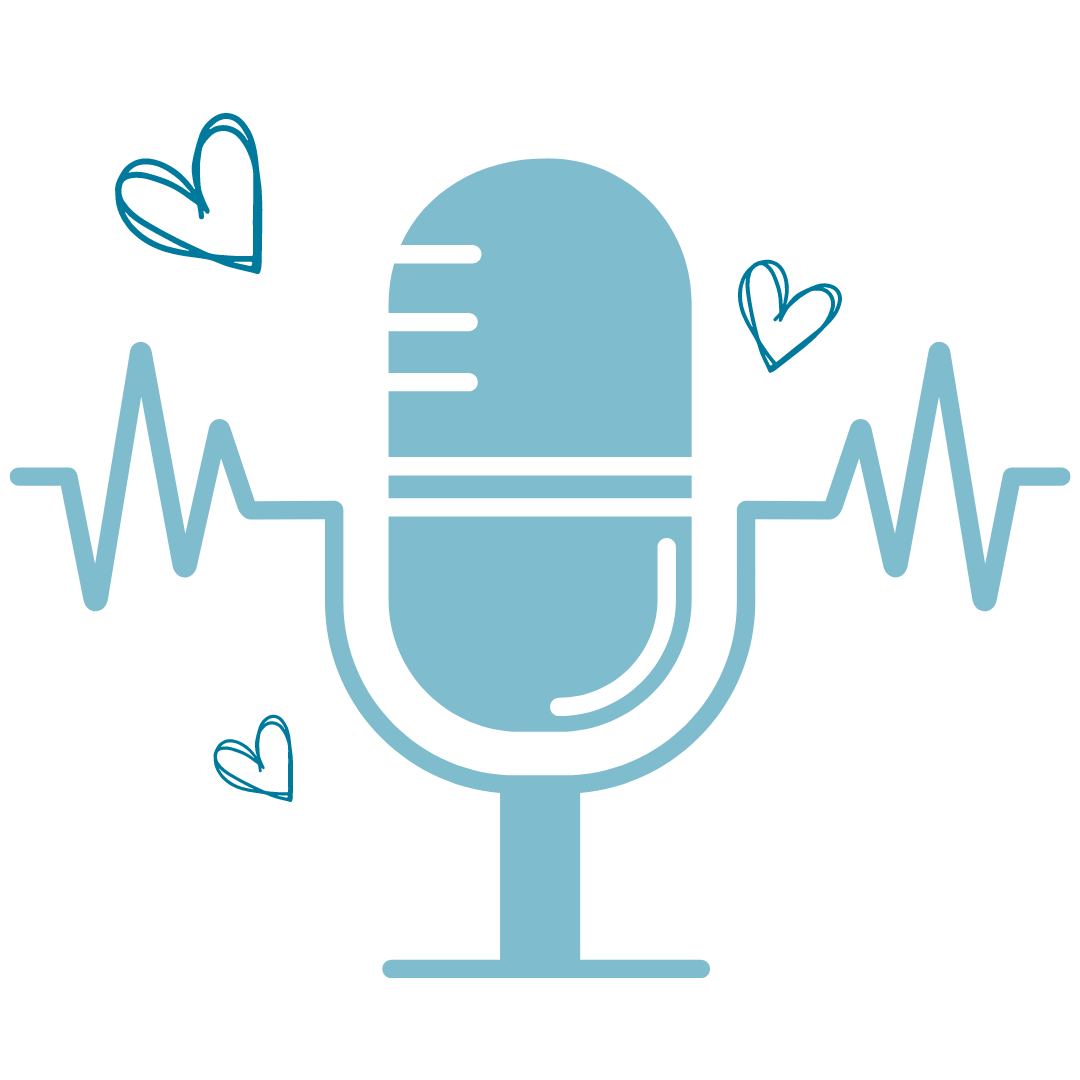 Een goede houding is belangrijk! Rechte, actieve maar ontspannen houding: verdeel je lichaamsgewicht gelijk over je zitvlak en houd blijvend contact met stoel en grond. Lees alsof je aan een touwtje midden op het hoofd naar boven getrokken wordt terwijl het gewicht toch naar de grond toe gericht blijft.Gezichtsexpressie en gebaren zorgen voor meer energie in het lezen en verlevendigen het resultaat. Pas op! Gebaren moeten onhoorbaar zijn.Adem “laag” met de buik. Lees in frasen (een frase is een hoofdzin of een bijzin): van hoofdletter tot punt of komma, van komma tot komma, van komma tot punt. Die komma’s en de punt zijn de natuurlijke pauzepunten en de frase daartussen heeft één en niet meer dan één hoofdaccent.Probeer vooral jezelf te zijn en geniet van het voorlezen, dan ben je zeker meer ontspannen.Spreek rustig, neem pauzes om te ademen en te slikken.Spreek niet harder dan je gewoonlijk doet, articuleer niet nadrukkelijker: spaar je keel.Drink regelmatig tussendoor, liefst water op kamertemperatuur. Gesuikerde dranken zorgen voor een “plakmond”. Drink voor de opname niet te veel melk: dat werkt slijm op.Wordt je stem even schor, voel je dat je moet kuchen, lees dan niet door tot het echt niet meer gaat maar stop op tijd om even iets te drinken. Gaat het niet over, schraap dan voorzichtig met de mond dicht. Hard hoesten irriteert de keel en zorgt dat je vaker moet hoesten. Adem rustig in en uit voor je verder gaat.Stembanden kun je ontspannen en opwarmen door zachtjes te neuriën of een liedje te zingen.Vermijd mondgeluiden zoals hoorbaar slikken en smakken: de microfoon is onverbiddelijk! Dat is voor de luisteraar niet aangenaam. De meest gunstige afstand tot de microfoon is ongeveer 20 cm. Sluit mond en lippen niet aan het einde van de zin om zo smakken aan het begin van de volgende zin te voorkomen.Lees natuurlijk: speel de emoties niet, overdrijf niet. Een te “echte” weergave van emoties werkt verwarrend op de luisteraar. “Speel” de dialogen niet: een boek voorlezen is geen hoorspel of een vertelavond.Lees betrokken met begrip, inzicht en plezier. Wees ook niet te neutraal of te “objectief”, dat kan als afstandelijk ervaren worden. Met dat alles krijg je een evenwichtige en aangename vertolking. Succes!